Banking App IPO Case Diagram – Basic ExampleUser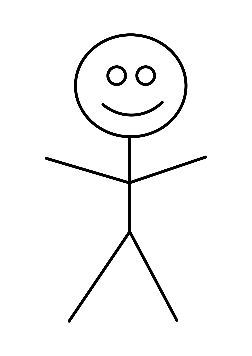 Not complete: This diagram would go on to show input, processes and outputs for the rest of the program